25 ноября 2022 года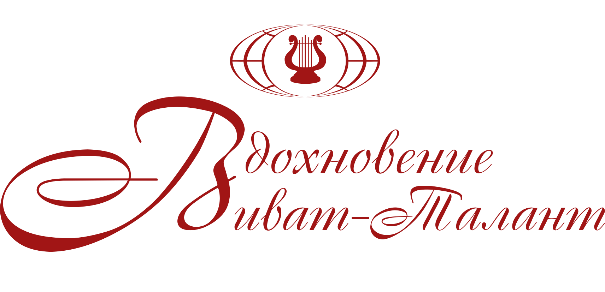 ВК: https://vk.com/vdohnoveniefestivalТелеграмм: https://t.me/s/vivat_talentВ рамках культурного проекта «Вдохновение. Виват-талант» в связи с Приказом Минкультуры России от 03 апреля 2020г. № 428 (о реализации с 04 апреля 2020г. образовательных программ в сфере культуры и искусств, с применением электронного обучения и дистанционных образовательных технологий).Заочные прослушивания:XIV Международный конкурс исполнительского мастерства«САНКТ-ПЕТЕРБУРГСКИЕ АССАМБЛЕИ ИСКУССТВ»Номинация «Народные инструменты»Участники с трансляцией:Участники без трансляции:
Присяжнюк Ефим
Балалайка, 8 лет
Преподаватель: Баскакова Юлия Владимировна
Концертмейстер - Щеколдина Ирина Валерьевна
СПб ГБУ ДШИ им. И.Ф. Стравинского
7,5Дипломант 1 степениМещеряков Глеб9 лет, гитара.Преподаватель- Смирнова Вера МихайловнаРоссия, Ленинградская область, г. Всеволожск, МБУДО «ДШИ им. М.И. Глинки г. Всеволожск» 7,6Лауреат 3 степениАнсамбль русских народных инструментов (шумовые, ударные) «Задоринка» Категория 9-10 лет, народные инструментыРуководитель Дмитриева Ирина ВладимировнаКонцертмейстер Манчук Дмитрий СтаниславовичРоссия, г. Санкт-Петербург, ГБУ ДО ЦВР Центрального района на базе ГБОУ СОШ № 1976,4Дипломант 2 степениМацута АринаГусли, 9 лет«Детская категория- II» -9-10 летПреподаватель: Бирюкова Виктория ВалерьевнаКонцертмейстер: Гурченко Александр АнатольевичРоссия, Ленинградская область г. Всеволожск, МБУДО «ДШИ им. М. И. Глинки г. Всеволожск»9, 6Лауреат 1 степениВладимирцева МарияГусли, 12 лет«Детская категория- III» - 11-12 лет  Преподаватель: Бирюкова Виктория ВалерьевнаКонцертмейстер: Гурченко Александр АнатольевичРоссия, Ленинградская область г. Всеволожск, МБУДО «ДШИ им. М. И. Глинки г. Всеволожск»9Лауреат 2 степениГубина Анастасия
Домра, 12 лет
Преподаватель: Грибанова Наталья Алексеевна
Концертмейстер - Лукина Наталья Алексеевна
ДШИ №11 г.Воронеж8,6Лауреат 2 степениОбразцовый ансамбль цимбалистов «Глория»Категория 11-12 лет.Бочкина Гликерия, Агостинью Ева, Лебедева Софья,Чаплинская Екатерина, Зеленюк Мелания, Альшанова Алевтина (ударные)Учитель– Альшанова Алевтина НиколаевнаКонцертмейстер - Шпадарук Дмитрий Юльянович
ГУО «Заславская детская школа искусств»Республика Беларусь, город Заславль8,8Лауреат 2 степениМолькентин Алёна Гитара, 13 лет «Юношеская категория-I» - 13 -15 лет       Преподаватель: Смирнова Вера Михайловна Россия, Ленинградская область г. Всеволожск, МБУДО «ДШИ им. М. И. Глинки г. Всеволожск»8,4Лауреат 3 степениЧжан ЦзюньфэйНациональные инструменты, Чжунжуань, 17 лет, «Юношеская категория-II»Преподаватель - Гао Минлу Циндао, Китай, Циндаоская школа художественной подготовки LeTong8Лауреат 3 степениЧжан ЮаньциНациональные инструменты, Чжунжуань, 17 лет, «Юношеская категория-II»Преподаватель - Гао Минлу Циндао, Китай, Циндаоская школа художественной подготовки LeTong9Лауреат 2 степениЦуй Шэнлиньнациональные инструменты, Чжунжуань, 17 лет, «Юношеская категория-II»Преподаватель - Гао Минлу Циндао, Китай, Циндаоская школа художественной подготовки LeTong9,6Лауреат 1 степениХоу Цунъюаньнациональные инструменты, Пипа, 26 лет, «Старшая категория»Преподаватель - Ма Цзинпин Цзилинь, Китай, Университет Бэйхуа9,6Лауреат 1 степениЛи ЦзяэрНародные инструменты, национальные инструменты, Пипа, 22 года, Категория «Молодежь»Преподаватель - Яо Ямин Тайюань, Китай, Университет Шаньси9,8Лауреат 1 степениБао Сыяньнациональные инструменты, Гучжэн, 9 лет, Юньнань, Китай, Центр искусств Little Sweet Rabbit9Лауреат 2 степениЛи Синьянациональные инструменты, Гучжэн, 10 лет, Юньнань, Китай, Центр искусств Little Sweet Rabbit8,6Лауреат 2 степениХэ Юйфэйнациональные инструменты, Гучжэн, 9 лет,Юньнань, Китай, Центр искусств Little Sweet Rabbit9,8Лауреат 1 степениЛи Сюэханьнациональные инструменты, Гучжэн, 10 лет, Юньнань, Китай, Центр искусств Little Sweet Rabbit7,6Дипломант 1 степениВан Пэйюньнациональные инструменты, Гучжэн, 12 лет, Юньнань, Китай, Центр искусств Little Sweet Rabbit9,6Лауреат 1 степениРябкова Ксения
Баян, категория 15 
Преподаватель: Зайцева Алла Владимировна
МБУДО "Советская ДШИ"
г. Советский. ХМАО-Югра, 8Лауреат 3 степениЯнь Юйсиньнациональные инструменты, Эрху, 22 года, Категория «Молодежь»Тайюань, Китай, Университет Шаньси9,8Лауреат 1 степениЧжан ЦзышуанКитай Народный инструмент ГучжэнПреподаватель: Дин ЯнКитай, г. ГуандунКолледж Чжаоцин10 Лауреат 1 степениДУЭТ БАЯНИСТОВЗайцева Алла - Третьяк Елена 
МБУДО "Советская ДШИ"
Советский ХМАО-Югра, 8,5Лауреат 3 степениОбразцовый коллектив Оркестр русских народных инструментов
Категория: 9 - 17 лет
Преподаватель: Заслуженный артист России Евтеев Олег Владимирович
Евтеева Ольга Владимировна
МБУДО "ДМШ №1 им. С.И.Танеева" г. Владимир7,2Дипломант 1 степени